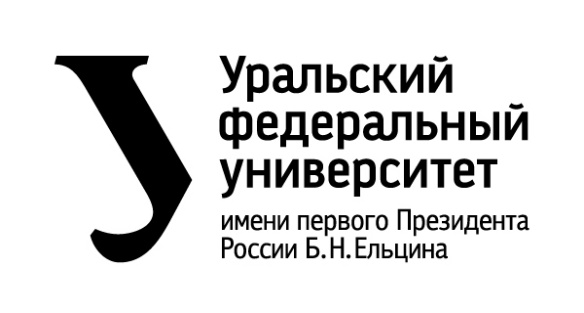 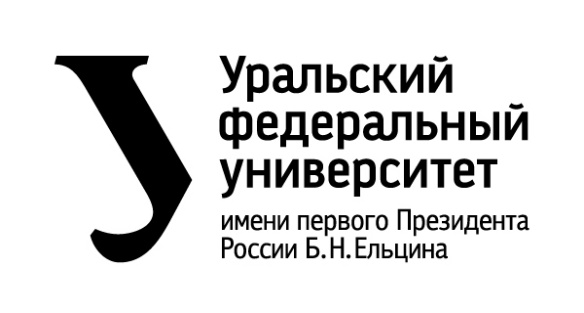 ЗАЯВКА на анализ возможности трудоустройства иностранного гражданина, обучающегося в УрФУ (далее – ИСт)APPLICATION for the analysis of the possibility of employment of a foreign citizen studying at Ural Federal University (hereinafter referred to as FS)___________________                                                                                                         №_______*- данный список не является окончательным, возможен запрос дополнительных документов*- this list is not final, additional documents may be requestedФИО работника, курирующего ИСтFull name of the employee supervising the FSСтруктурное подразделение работника, курирующего ИСт Structural department of the employee supervising the FSДолжность работника, курирующего ИСтPosition of employee supervising the FSКонтактный телефон, e-mail работника, курирующего ИСтContact phone number, e-mail of the employee supervising the FSИнформация об иностранном гражданине, обучающемся в УрФУInformation about the foreign citizen studying at UrFUИнформация об иностранном гражданине, обучающемся в УрФУInformation about the foreign citizen studying at UrFUФИО ИСтFull name of the FSГражданство ИСтCitizenship of the FSПодразделение УрФУ, куда планируется прием ИС на работуDepartment of Ural Federal University, where the FS is planned to be hiredПредполагаемая должность и размер ставкиAssumed position and rateСведения об учебе: -институт, департамент-уровень образования-форма обученияStudy Information: -institute, department-educational level-form of educationВизы согласованияApproval VisasВизы согласованияApproval VisasРуководитель принимающего КЦП (иного подразделения)Head of the host Key Center of Excellence (other structural department)(ФИО, подпись)(Full name, signature)Директор институтаHead of the Institute(ФИО, подпись)(Full name, signature)Прилагаемые к заявке документы *Documents attached to the application *Прилагаемые к заявке документы *Documents attached to the application *Копия паспорта ИСтFS’s passport copyЗаверенный перевод паспорта ИСтNotarized translation of the FS’s passportКопия документа об образованииEducation certificate copyЗаверенный перевод документа об образованииNotarized translation of education certificateКопия визыVisa copyКопия миграционной картыMigration card copyОтрывная часть уведомления о постановке на миграционный учет с отметкой УФМСThe detachable part of the notice of migration registration with the Administration of Federal Migration Service markСправка, подтверждающая обучение в УрФУCertificate confirming education at UrFUКопия полиса ДМСCopy of the Voluntary Health Insurance PolicyПодпись работника, ответственного за трудоустройство ИСтSignature of the employee responsible for the hiring of the FSДата заполнения заявкиDate of completion of application